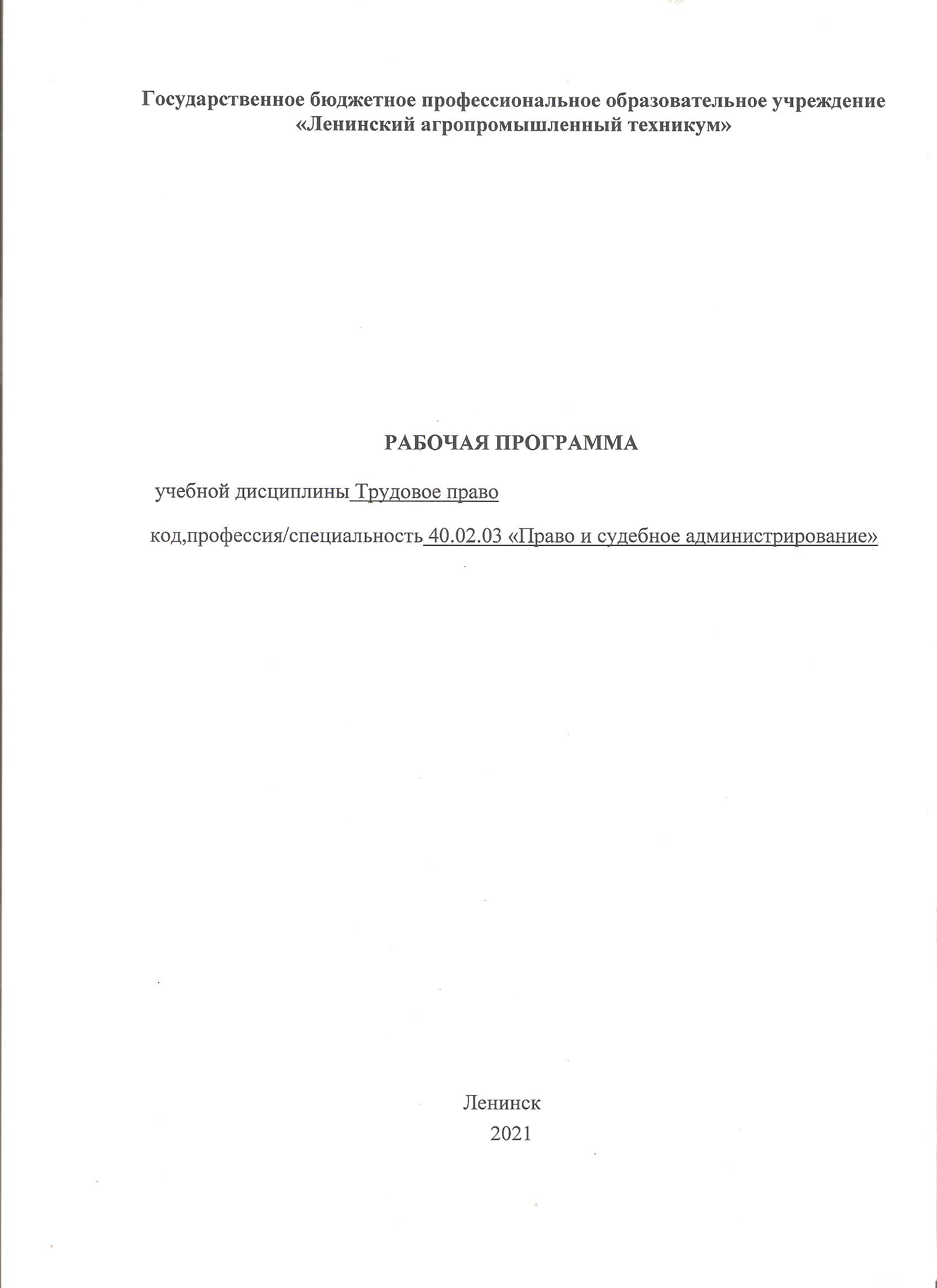 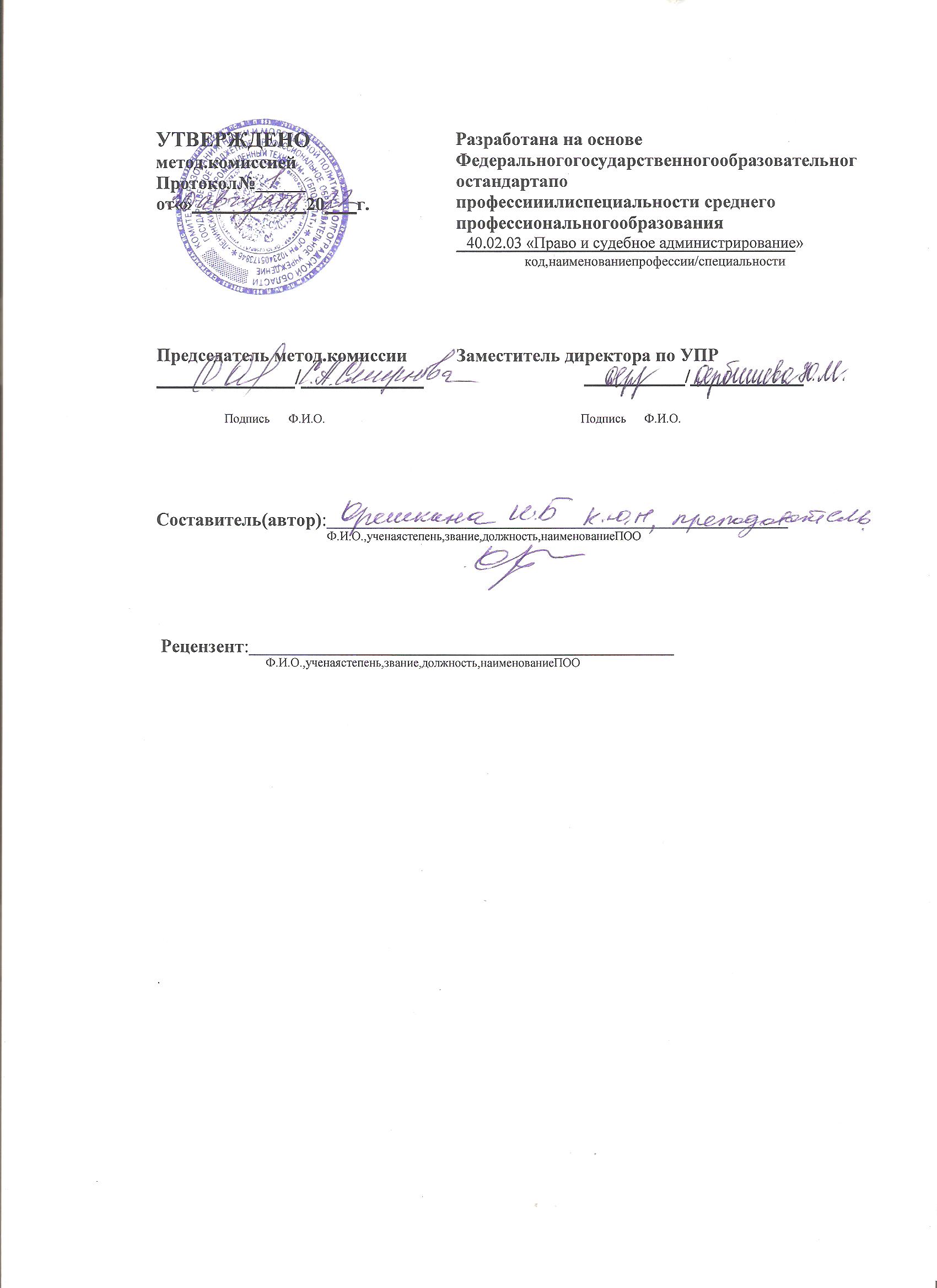 СОДЕРЖАНИЕПАСПОРТ РАБОЧЕЙ ПРОГРАММЫ УЧЕБНОЙ ДИСЦИПЛИНЫТрудовое правоОбласть применения программыРабочая программа учебной дисциплины является частью образователь-ной программы в соответствии с ФГОС специальности среднего профессионального образования 40.02.03 Право  и судебное администрирование.Место дисциплины в структуре основной профессиональной образовательной программы: учебная дисциплина относится к общепрофессиональным дисциплинам профессионального учебного цикла (ОПД.09).Цели и задачи дисциплины- требования к результатам освоения дисциплины:Цель освоения дисциплины «Трудовое право» - изучение материальных и процессуальных норм, договоров в сфере трудовых и связанных с ними отношений, а также приобретение практического опыта такого регулирования, правоприменения для профессиональной деятельности в правоохранительной и судебной сфере.Задачами дисциплины являются: - знакомство студентов с действующей системой органов судебной власти и правоохранительных органов;- знакомство с внутренней структурой конкретных органов судебной власти и правоохранительных органов, принципами их организации и деятельности, основных полномочиях;- выработка умений исследования и применения законодательства;-выявление важности взаимодействия между органами судебной власти и правоохранительными органами.В результате освоения дисциплины обучающийся должен: Обладать общими компетенциями, включающими в себя способность: ОК 1. Понимать сущность и социальную значимость своей будущей профессии, проявлять к ней устойчивый интерес. ОК 2. Организовывать собственную деятельность, выбирать типовые методы и способы выполнения профессиональных задач, оценивать их эффективность и качество. ОК 3. Принимать решения в стандартных и нестандартных ситуациях и нести за них ответственность. ОК 4. Осуществлять поиск и использование информации, необходимой для эффективного выполнения профессиональных задач, профессионального и личностного развития. ОК 5. Использовать информационно-коммуникационные технологии в профессиональной деятельности. ОК 6. Самостоятельно определять задачи профессионального и личностного развития, заниматься самообразованием, осознанно планировать повышение квалификации. ОК 7. Ориентироваться в условиях постоянного обновления технологий в профессиональной деятельности. ОК 9. Проявлять нетерпимость к коррупционному поведению. В результате освоения учебной дисциплины обучающийся должен: уметь: - применять на практике нормы трудового законодательства; - анализировать и решать юридические проблемы в сфере трудовых отношений; - анализировать и готовить предложения по совершенствованию правовой деятельности организации.знать: - нормативные правовые акты, регулирующие трудовые отношения; - содержание российского трудового права; - трудовые права и обязанности граждан; - права и обязанности работодателей; - виды трудовых договоров; - содержание трудовой дисциплины; - порядок разрешения трудовых споров.1.4 Рекомендуемое количество часов на 105 часов, в том числе: обязательной аудиторной учебной нагрузки обучающегося 70 часов; самостоятельной работы обучающегося 35 часов.СТРУКТУРА И СОДЕРЖАНИЕ УЧЕБНОЙ ДИСЦИПЛИНЫОбъем учебной дисциплины и виды учебной работыТематический план и содержание учебной дисциплины Трудовое правоДля характеристики уровня освоения учебного материала используются следующие обозначения:–ознакомительный (узнавание ранее изученных объектов,свойств);–репродуктивный (выполнение деятельности по образцу,инструкции или под руководством)–	продуктивный	(планирование	и	самостоятельное	выполнение	деятельности,	решение	проблемных	задач)УСЛОВИЯ РЕАЛИЗАЦИИ ПРОГРАММЫ ДИСЦИПЛИНЫТребования к минимальному материально-техническому обеспечениюучебная аудитория  32, корпус ГБПОУ «Ленинский агропромышленный техникум» /с мультимедийным оборудованием (демонстрационный экран, ноутбук) для показа слайд – презентационных материалов на практических занятияхресурсы библиотеки ГБПОУ «Ленинский агропромышленный техникум»программноеобеспечение Windows 8 Pro – Windows 8 Professional; Abby Fine Reader 9.0 Corporate Edition; Scanex; Office std 2013; Office Standard 2013 with SP1.Информационное обеспечение обученияПеречень рекомендуемых учебных изданий, дополнительной литературыОсновные источники:Чаннов, С. Е.  Трудовое право : учебник для среднего профессионального образования / С. Е. Чаннов, М. В. Пресняков. — 3-е изд., перераб. и доп. — Москва : Издательство Юрайт, 2021. — 473 с. — (Профессиональное образование). — ISBN 978-5-534-14781-0. — Текст : электронный // Образовательная платформа Юрайт [сайт]. — URL: https://urait.ru/bcode/475243Рыженков, А. Я.  Трудовое право : учебное пособие для среднего профессионального образования / А. Я. Рыженков, В. М. Мелихов, С. А. Шаронов. — 3-е изд., перераб. и доп. — Москва : Издательство Юрайт, 2020. — 220 с. — (Профессиональное образование). — ISBN 978-5-534-07901-2. — Текст : электронный // Образовательная платформа Юрайт [сайт]. — URL: https://urait.ru/bcode/450912Дополнительные источники:Трудовое право. Практикум : учебное пособие для среднего профессионального образования / В. Л. Гейхман [и др.] ; под редакцией В. Л. Гейхмана, И. К. Дмитриевой. — 3-е изд., перераб. и доп. — Москва : Издательство Юрайт, 2020. — 229 с. — (Профессиональное образование). — ISBN 978-5-534-11968-8. — Текст : электронный // Образовательная платформа Юрайт [сайт]. — URL: https://urait.ru/bcode/450762КОНТРОЛЬ И ОЦЕНКА РЕЗУЛЬТАТОВ ОСВОЕНИЯ ДИСЦИПЛИНЫВиды контроляКонтроль осуществляется по 5  - балльной шкале оценокконтроль текущей работы в семестресеместровый / итоговый контроль (экзамен)Шкала итоговой оценки (экзамен)1.ПАСПОРТ РАБОЧЕЙ ПРОГРАММЫ УЧЕБНОЙ ДИСЦИ-ПЛИНЫ2.СТРУКТУРА И СОДЕРЖАНИЕ УЧЕБНОЙ ДИСЦИПЛИНЫ3.УСЛОВИЯ	РЕАЛИЗАЦИИ	РАБОЧЕЙ	ПРОГРАММЫ УЧЕБНОЙ ДИСЦИПЛИНЫ4.КОНТРОЛЬ	И	ОЦЕНКА	РЕЗУЛЬТАТОВ ОСВОЕНИЯ УЧЕБНОЙ ДИСЦИПЛИНЫВид учебной работыОбъем часовМаксимальная учебная нагрузка (всего)105Обязательная аудиторная учебная нагрузка (всего)70в том числе:лекции30практические занятия40Самостоятельная работа обучающегося (всего)35в том числе:выполнение контрольных работ20выполнение практических заданий15Итоговая аттестация в форме экзаменаИтоговая аттестация в форме экзаменаНаименование разделов и темНаименование разделов и темСодержание учебного материала и практические работы, самостоятельная работа обучающихсяОбъем часовУровеньосвоенияТема 1. Понятие и предмет трудового права России. Сфера действия трудового законодательства РФ. Метод и система трудового права.Тема 1. Понятие и предмет трудового права России. Сфера действия трудового законодательства РФ. Метод и система трудового права.Лекционные занятия1.Понятие трудового права и его значение как одной из ведущих отраслей российского права. 2. Цели и задачи трудового права РФ. 3. Предмет трудового права: трудовые отношения; иные непосредственно связанные с трудовыми отношениями. 31Тема 1. Понятие и предмет трудового права России. Сфера действия трудового законодательства РФ. Метод и система трудового права.Тема 1. Понятие и предмет трудового права России. Сфера действия трудового законодательства РФ. Метод и система трудового права.Практические занятия1. Сфера действия российского трудового законодательства. 2. Метод трудового права, его особенности. 3. Соотношение (связь и разграничение) трудового права и смежных отраслей права.31Тема 1. Понятие и предмет трудового права России. Сфера действия трудового законодательства РФ. Метод и система трудового права.Тема 1. Понятие и предмет трудового права России. Сфера действия трудового законодательства РФ. Метод и система трудового права.Самостоятельная работа обучающихся31Тема 1. Понятие и предмет трудового права России. Сфера действия трудового законодательства РФ. Метод и система трудового права.Тема 1. Понятие и предмет трудового права России. Сфера действия трудового законодательства РФ. Метод и система трудового права.Выполнение контрольной работы21Тема 1. Понятие и предмет трудового права России. Сфера действия трудового законодательства РФ. Метод и система трудового права.Тема 1. Понятие и предмет трудового права России. Сфера действия трудового законодательства РФ. Метод и система трудового права.Выполнение практических заданий11Тема 2. Принципы трудового праваТема 2. Принципы трудового праваЛекционные занятия1. Понятие, признаки (черты), значение и виды правовых принципов. 2. Международные принципы трудового права. 3. Общеправовые, межотраслевые, основные отраслевые принципы трудового права, принципы институтов отрасли трудового права. Общая характеристика принципов отрасли трудового права. 31Тема 2. Принципы трудового праваТема 2. Принципы трудового праваПрактические занятия1.Соотношение принципов трудового права и норм трудового права, устанавливающих права и обязанности субъектов трудового права. 2.Принципы свободы труда и свободы трудового договора. 3.Принцип запрещения принудительного труда. Понятие принудительного труда. 4. Равенство трудовых прав и возможностей. Запрещение дискриминации в сфере труда. 41Тема 2. Принципы трудового праваТема 2. Принципы трудового праваСамостоятельная работа обучающихся31Тема 2. Принципы трудового праваТема 2. Принципы трудового праваВыполнение контрольной работы21Тема 2. Принципы трудового праваТема 2. Принципы трудового праваВыполнение практических заданий11Тема 3. Формы регулирования труда работников. Система и особенности источники трудового праваТема 3. Формы регулирования труда работников. Система и особенности источники трудового праваЛекционные занятия1. Понятие и формы (способы) правового регулирования труда. Общая характеристика системы источников трудового права. Трудовое законодательство и иные нормативно-правовые акты, содержащие нормы трудового права. 2. Конституция РФ – правовая основа регулирования социально-трудовых отношений, ее применение при разрешении трудовых споров. Трудовое законодательство РФ и нормы международного трудового права. Международноправовые акты в системе трудового права России. Акты Международной Организации Труда, межгосударственные договоры о труде. 3. Федеральные конституционные и иные федеральные законы в трудовом праве РФ. Трудовой кодекс РФ – основной источник отрасли трудового права: общая характеристика. 33Тема 3. Формы регулирования труда работников. Система и особенности источники трудового праваТема 3. Формы регулирования труда работников. Система и особенности источники трудового праваПрактические занятия1.Локальное регулирование труда: понятие и значение. 2.Сочетание коллективно-договорного и индивидуально-договорного регулирования условий труда. Приказы и распоряжения работодателя как правовые формы регулирования труда. 3.Действие трудового законодательства и иных актов, содержащих нормы трудового права по кругу лиц, во времени и в пространстве. 4.Судебная практика и ее роль в регулировании социально-трудовых отношений.43Тема 3. Формы регулирования труда работников. Система и особенности источники трудового праваТема 3. Формы регулирования труда работников. Система и особенности источники трудового праваСамостоятельная работа обучающихся33Тема 3. Формы регулирования труда работников. Система и особенности источники трудового праваТема 3. Формы регулирования труда работников. Система и особенности источники трудового праваВыполнение контрольной работы23Тема 3. Формы регулирования труда работников. Система и особенности источники трудового праваТема 3. Формы регулирования труда работников. Система и особенности источники трудового праваВыполнение практических заданий1Тема 4. Субъекты трудового праваЛекционные занятия1. Понятие, виды (группы) субъектов трудового права и их общая характеристика. Правовой статус субъектов трудового права. 2. Граждане (работники) как субъекты трудового права, их трудовая правосубъектность. Основные права и обязанности работников. 3. Работодатели (юридические и физические лица) как субъекты трудового права, их работодательская правосубъектность. Лекционные занятия1. Понятие, виды (группы) субъектов трудового права и их общая характеристика. Правовой статус субъектов трудового права. 2. Граждане (работники) как субъекты трудового права, их трудовая правосубъектность. Основные права и обязанности работников. 3. Работодатели (юридические и физические лица) как субъекты трудового права, их работодательская правосубъектность. 33Тема 4. Субъекты трудового праваПрактические занятия 1.Особенности правового положения работодателей - физических лиц – предпринимателей и лиц, не являющихся индивидуальными предпринимателями.  2. Профессиональные союзы и их органы – субъекты трудового права. Система профсоюзов России. 3.Основные права профсоюзов, их виды (по функциям, содержанию, степени самостоятельности, субъектному составу). Юридические гарантии профсоюзной деятельности. 4. Иные субъекты трудового права (органы государственной власти; органы местного самоуправления; объединения работодателей; органы содействия занятости населения; органы, органы социального партнерства в сфере труда, органы, разрешающие трудовые споры; государственные органы по надзору и контролю за соблюдением трудового законодательства и др.).Практические занятия 1.Особенности правового положения работодателей - физических лиц – предпринимателей и лиц, не являющихся индивидуальными предпринимателями.  2. Профессиональные союзы и их органы – субъекты трудового права. Система профсоюзов России. 3.Основные права профсоюзов, их виды (по функциям, содержанию, степени самостоятельности, субъектному составу). Юридические гарантии профсоюзной деятельности. 4. Иные субъекты трудового права (органы государственной власти; органы местного самоуправления; объединения работодателей; органы содействия занятости населения; органы, органы социального партнерства в сфере труда, органы, разрешающие трудовые споры; государственные органы по надзору и контролю за соблюдением трудового законодательства и др.).43Тема 4. Субъекты трудового праваСамостоятельная работа обучающихсяСамостоятельная работа обучающихся43Тема 4. Субъекты трудового праваВыполнение контрольной работыВыполнение контрольной работы23Тема 5 Правоотношения в трудовом правеЛекционные занятия1. Понятие и система правоотношений в трудовом праве. 2. Трудовое правоотношение, его субъекты, содержание, основания возникновения. 3. Отличия трудового правоотношения от смежных гражданско-правовых правоотношений, связанных с применением труда. Лекционные занятия1. Понятие и система правоотношений в трудовом праве. 2. Трудовое правоотношение, его субъекты, содержание, основания возникновения. 3. Отличия трудового правоотношения от смежных гражданско-правовых правоотношений, связанных с применением труда. 33Тема 5 Правоотношения в трудовом правеПрактические занятия Общая характеристика правоотношений, непосредственно связанных с трудовыми.  Стороны указанных правоотношений, их основное содержание, основания возникновения.Практические занятия Общая характеристика правоотношений, непосредственно связанных с трудовыми.  Стороны указанных правоотношений, их основное содержание, основания возникновения.23Тема 5 Правоотношения в трудовом правеСамостоятельная работа обучающихсяСамостоятельная работа обучающихся53Тема 5 Правоотношения в трудовом правеВыполнение контрольной работыВыполнение контрольной работы23Тема 5 Правоотношения в трудовом правеВыполнение практических заданийВыполнение практических заданий33Тема 6. Социальное партнерство в сфере трудаЛекционные занятия1. Понятие социального партнерства в сфере труда, его основные принципы. Система (уровни) социального партнерства в сфере труда. 2. Стороны социального партнерства (работники и работодатели) и участники социально-партнерских отношений. Органы государственной власти и органы местного самоуправления как субъекты (стороны) отношений по поводу социального партнерства в сфере труда. 3. Представители сторон социального партнерства. Виды представителей работников при ведении коллективных переговоров. Оформление представительских полномочий сторон социального партнерства. Объединения работодателей: цели и порядок создания, правовое положение. Лекционные занятия1. Понятие социального партнерства в сфере труда, его основные принципы. Система (уровни) социального партнерства в сфере труда. 2. Стороны социального партнерства (работники и работодатели) и участники социально-партнерских отношений. Органы государственной власти и органы местного самоуправления как субъекты (стороны) отношений по поводу социального партнерства в сфере труда. 3. Представители сторон социального партнерства. Виды представителей работников при ведении коллективных переговоров. Оформление представительских полномочий сторон социального партнерства. Объединения работодателей: цели и порядок создания, правовое положение. 33Тема 6. Социальное партнерство в сфере трудаПрактические занятияПравовые формы социального партнерства в сфере труда. Органы социального партнерства. Российская трехсторонняя комиссия по регулированию социально-трудовых отношений.  Понятие, стороны, значение коллективного договора. Содержание и структура коллективного договора. Порядок разработки и заключения коллективного договора. Действие коллективного договора и контроль за его выполнением. Ответственность сторон социального партнерства. Практические занятияПравовые формы социального партнерства в сфере труда. Органы социального партнерства. Российская трехсторонняя комиссия по регулированию социально-трудовых отношений.  Понятие, стороны, значение коллективного договора. Содержание и структура коллективного договора. Порядок разработки и заключения коллективного договора. Действие коллективного договора и контроль за его выполнением. Ответственность сторон социального партнерства. 43Тема 6. Социальное партнерство в сфере трудаСамостоятельная работа обучающихсяСамостоятельная работа обучающихся33Тема 6. Социальное партнерство в сфере трудаВыполнение контрольной работыВыполнение контрольной работы23Тема 6. Социальное партнерство в сфере трудаВыполнение практических заданийВыполнение практических заданий13Тема 7. Правовое регулирование занятости населенияЛекционные занятия1. Федеральная и региональная государственная правовая политика в области занятости населения. 2. Правовое регулирование отношений содействия занятости населения: система нормативных актов, соглашений о занятости населения. 3. Система и компетенция государственных органов содействия занятости населения и коммерческих служб занятости население. Правовое положение ЧАЗЛекционные занятия1. Федеральная и региональная государственная правовая политика в области занятости населения. 2. Правовое регулирование отношений содействия занятости населения: система нормативных актов, соглашений о занятости населения. 3. Система и компетенция государственных органов содействия занятости населения и коммерческих служб занятости население. Правовое положение ЧАЗ33Тема 7. Правовое регулирование занятости населенияПрактические занятия1.Безработные граждане: понятие, правила регистрации и правовой статус. 2. Гарантии обеспечения занятости и меры социально-правовой защиты временно не занятых и безработных граждан.Практические занятия1.Безработные граждане: понятие, правила регистрации и правовой статус. 2. Гарантии обеспечения занятости и меры социально-правовой защиты временно не занятых и безработных граждан.13Тема 7. Правовое регулирование занятости населенияСамостоятельная работа обучающихсяСамостоятельная работа обучающихся43Тема 7. Правовое регулирование занятости населенияВыполнение контрольной работыВыполнение контрольной работы23Тема 7. Правовое регулирование занятости населенияВыполнение практических заданийВыполнение практических заданий23Тема 8. Трудовой договорЛекционные занятияПонятие и значение трудового договора. Его отличия от смежных гражданско-правовых договоров, связанных с выполнением работ и оказанием услуг. Правила и значение разграничения. Стороны трудового договора. Сведения о сторонах договора.  Порядок заключения трудового договора и оформления приема на работу. Юридические гарантии при приеме на работу. Содержание трудового договора, его обязательные и дополнительные условия. Правовое значение обязательных условий трудового договора.  Срок трудового договора. Срочные трудовые договоры: понятие, общие правила и случаи заключения, особенности прекращения.Трудовая книжка: значение, порядок ведения, хранения и выдачи при увольнении.Лекционные занятияПонятие и значение трудового договора. Его отличия от смежных гражданско-правовых договоров, связанных с выполнением работ и оказанием услуг. Правила и значение разграничения. Стороны трудового договора. Сведения о сторонах договора.  Порядок заключения трудового договора и оформления приема на работу. Юридические гарантии при приеме на работу. Содержание трудового договора, его обязательные и дополнительные условия. Правовое значение обязательных условий трудового договора.  Срок трудового договора. Срочные трудовые договоры: понятие, общие правила и случаи заключения, особенности прекращения.Трудовая книжка: значение, порядок ведения, хранения и выдачи при увольнении.63Тема 8. Трудовой договорПрактические занятияИзменение трудового договора: перевод, перемещение, обоснованное и необоснованное изменение условий трудового договора. Понятие переводов, их классификация. Общие правила переводов на другую работу. Временные переводы на другую работу. Понятие перемещения, отличие от перевода на другую работу.  Отстранение от работы: понятие, виды отстранения, основания отстранения. Органы, имеющие право отстранения от работы, правила отстранения, правовые последствия незаконного отстранения Общая характеристика и классификация оснований прекращения трудового договора. Расторжение трудового договора по соглашению сторон.  Расторжение трудового договора по инициативе работника (по собственному желанию). Расторжение трудового договора по инициативе работодателя. Общие и специальные (дополнительные) основания.  Обязательное участие выборного профсоюзного органа в рассмотрении вопросов, связанных с расторжением трудового договора по инициативе работодателя. Прекращение трудового договора по обстоятельствам, не зависящим от воли сторон. Дополнительные гарантии при увольнении некоторых категорий работников и в отдельных случаях. Выходное пособие и иные выплаты при увольнении, сохранение заработка на период трудоустройства.Практические занятияИзменение трудового договора: перевод, перемещение, обоснованное и необоснованное изменение условий трудового договора. Понятие переводов, их классификация. Общие правила переводов на другую работу. Временные переводы на другую работу. Понятие перемещения, отличие от перевода на другую работу.  Отстранение от работы: понятие, виды отстранения, основания отстранения. Органы, имеющие право отстранения от работы, правила отстранения, правовые последствия незаконного отстранения Общая характеристика и классификация оснований прекращения трудового договора. Расторжение трудового договора по соглашению сторон.  Расторжение трудового договора по инициативе работника (по собственному желанию). Расторжение трудового договора по инициативе работодателя. Общие и специальные (дополнительные) основания.  Обязательное участие выборного профсоюзного органа в рассмотрении вопросов, связанных с расторжением трудового договора по инициативе работодателя. Прекращение трудового договора по обстоятельствам, не зависящим от воли сторон. Дополнительные гарантии при увольнении некоторых категорий работников и в отдельных случаях. Выходное пособие и иные выплаты при увольнении, сохранение заработка на период трудоустройства.113Тема 8. Трудовой договорСамостоятельная работа обучающихсяСамостоятельная работа обучающихся53Тема 8. Трудовой договорВыполнение контрольной работыВыполнение контрольной работы23Тема 8. Трудовой договорВыполнение практических заданийВыполнение практических заданий33Тема 9. Защита персональных данных работниковЛекционные занятия1. Персональные данные работника. 2. Обработка персональных данных работника. Лекционные занятия1. Персональные данные работника. 2. Обработка персональных данных работника. 23Тема 9. Защита персональных данных работниковПрактические занятия 1. Передача персональных данных работника. 2. Права работников в целях обеспечения защиты персональных данных, хранящихся у работодателя.3. Ответственность за нарушение норм, регулирующих обработку и защиту персональных данных работника.Практические занятия 1. Передача персональных данных работника. 2. Права работников в целях обеспечения защиты персональных данных, хранящихся у работодателя.3. Ответственность за нарушение норм, регулирующих обработку и защиту персональных данных работника.33Тема 9. Защита персональных данных работниковСамостоятельная работа обучающихсяСамостоятельная работа обучающихся33Тема 9. Защита персональных данных работниковВыполнение контрольной работыВыполнение контрольной работы23Тема 10. Рабочее время и время отдыхаЛекционные занятияПонятие рабочего времени по трудовому праву. Значение правового регулирования (нормирования продолжительности труда) рабочего времени. Виды рабочего времени. Лекционные занятияПонятие рабочего времени по трудовому праву. Значение правового регулирования (нормирования продолжительности труда) рабочего времени. Виды рабочего времени. 13Тема 10. Рабочее время и время отдыхаПрактические занятия Сокращенное рабочее время: понятие, основания и правила применения. Случаи сокращения продолжительности рабочего времени по законодательству РФ. Локальное регулирование сокращенного рабочего времени. Неполное рабочее время: понятие, договорные правила установления. Обязанности и права работодателя по установлению неполного рабочего времени. Введение и отмена неполного рабочего времени по инициативе работодателя. Учет рабочего времени. Табель учета рабочего времени – основной локальный документ, отражающий продолжительность фактического труда работниковПрактические занятия Сокращенное рабочее время: понятие, основания и правила применения. Случаи сокращения продолжительности рабочего времени по законодательству РФ. Локальное регулирование сокращенного рабочего времени. Неполное рабочее время: понятие, договорные правила установления. Обязанности и права работодателя по установлению неполного рабочего времени. Введение и отмена неполного рабочего времени по инициативе работодателя. Учет рабочего времени. Табель учета рабочего времени – основной локальный документ, отражающий продолжительность фактического труда работников33Тема 10. Рабочее время и время отдыхаСамостоятельная работа обучающихсяСамостоятельная работа обучающихся53Тема 10. Рабочее время и время отдыхаВыполнение контрольной работыВыполнение контрольной работы23Тема 10. Рабочее время и время отдыхаВыполнение практических заданийВыполнение практических заданий33Всего:Всего:Всего:105 Всего:Всего:Всего:(лекций-35, практ. занятий-40, СРО-35)5 «отлично» 4 «хорошо» 3 «удовлетворительно» 2 «не удовлетворительно» Критерии оценки письменной экзаменационной работы студента«5» отлично- ответы на вопросы построены юридически грамотно и четко, полно, подробно и последовательно раскрыты- показан должный уровень владения базовой терминологией учебной дисциплины  - отлично усвоены теоретические положения  и категории учебной дисциплины  «4» хорошо- ответы на вопросы построены грамотно, последовательно - продемонстрировано хорошее знание базовых терминов и категорий,  теоретических положений дисциплины, однако допущены отдельные неточности, что не позволяет оценить знания как «отличные»«3» удовлетворительно- ответы на вопросы даны  в основном правильно, однако неполно не раскрыта  часть значимых теоретических аспектов (характеристик, специфики, особенностей, признаков и т.д.) темы или в ответах  сделан акцент на несущественные вопросы - базовые термины и категории учебной дисциплины студентом  усвоены посредственно«2» неудовлетворительно- студент не ответил на вопросы (не показаны знания  основных базовых понятий и категорий, не раскрыты основные теоретические положения темы; в знаниях имеются существенные пробелы)